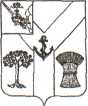 АДМИНИСТРАЦИЯМЕЖДУРЕЧЕНСКОГО МУНИЦИПАЛЬНОГО ОКРУГАВОЛОГОДСКОЙ ОБЛАСТИПОСТАНОВЛЕНИЕВ соответствии со ст. 11 Федерального закона от 21 декабря 1994 года   № 68-ФЗ «О защите населения и территорий от чрезвычайных ситуаций природного и техногенного характера», п. 30 ч. 1 ст. 16 Федерального закона от 06 октября 2003 года № 131-ФЗ «Об общих принципах организации местного самоуправления в Российской Федерации», ст. 41 Водного кодекса Российской Федерации, Правилами охраны жизни людей на водных объектах в Вологодской области, утвержденными постановлением Правительства области от 20 декабря 2007 года № 1782, и в целях обеспечения безопасности людей на водных объектах, охраны их жизни и здоровья, в период таяния льда, Администрация округа ПОСТАНОВЛЯЕТ:1. Ввести 23 марта 2023 года запрет выхода людей, выезда автотранспорта, а также технических средств на пневмоходу и снегоходной техники на лед водных объектов общего пользования в период таяния льда на территории Междуреченского муниципального округа.  2. Отделу по мобилизационной работе, территориальной обороне, делам гражданской обороны, предупреждения и ликвидации чрезвычайных ситуаций администрации округа  (Злобин С.О.)  проинформировать население о запрете выхода граждан и выезда транспортных средств на лед водоемов округа посредством выставления аншлагов,  через средства массовой информации, обеспечить координацию действий сил и средств при возникновении чрезвычайных ситуаций на водоемах округа. 3. Управлению по развитию территории администрации округа (Пальникова Е.П.) организовать работу по обеспечению безопасности населения на водных объектах в период таяния льда, провести среди населения разъяснительную работу об опасности выхода на лед водных объектов в данный период.4. Рекомендовать руководителям предприятий, организаций и учреждений, независимо от форм собственности и ведомственной принадлежности, организовать среди работников проведение разъяснительной работы по вопросу обеспечения безопасности людей на водных объектах в период таяния льда и правилам поведения на водных объектах.5. Управлению образования администрации округа (Тихоновская Н.В.) продолжить проведение  профилактической  работы  в муниципальных образовательных организациях среди детей и их родителей по предупреждению несчастных случаев в период таяния льда. 6. Рекомендовать инспекторскому отделению г. Вологды «Центр ГИМС  ГУ МЧС России по Вологодской области» (Дурнев Д.С.) (по согласованию) во взаимодействии с отделением полиции МО МВД России «Грязовецкий»  (Скобелев В.В.) (по согласованию) и совместно с отделом по мобилизационной работе, территориальной обороне, делам гражданской обороны, предупреждения и ликвидации чрезвычайных ситуаций администрации округа в период таяния льда организовать патрулирование в несанкционированных местах перехода населения на водных объектах округа, при проведении рейдов проводить профилактическую работу среди населения об опасности выхода и выезда на лед водных объектов в период его таяния.7. Признать утратившим силу постановление от 21марта 2022 года № 83 «О мерах по обеспечению безопасности людей на водных объектах, охране их жизни и здоровья ».8. Настоящее постановление подлежит официальному опубликованию в газете «Междуречье» и размещению на сайте администрации округа в информационно-телекоммуникационной сети «Интернет».9. Контроль за исполнением данного постановления оставляю за собой.Глава округа                                                                                            А.А. ТитовОт 22.03.2023   № 159                с. ШуйскоеО мерах по обеспечениюбезопасности людей наводных объектах, охранеих жизни и здоровья